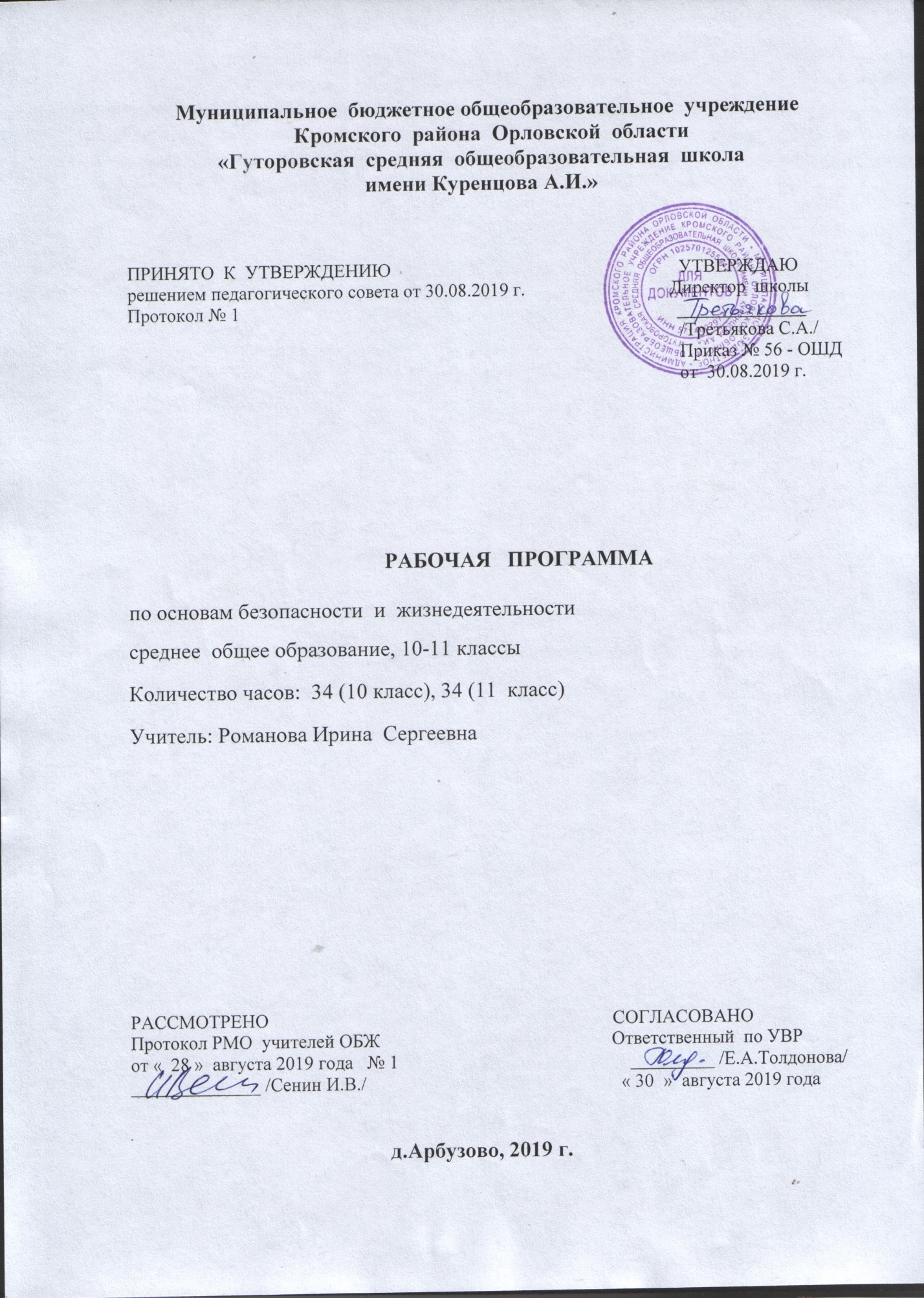 Планируемые результаты освоения учебного предмета, курса.Личностные результаты:российскую гражданскую идентичность, патриотизм, уважение к своему народу, чувства ответственности перед Родиной, гордости за свой край, свою Родину, прошлое и настоящее многонационального народа России, уважение государственных символов (герб, флаг, гимн);гражданскую позицию как активного и ответственного члена российского общества, осознающего свои конституционные права и обязанности, уважающего закон и правопорядок, обладающего чувством собственного достоинства, осознанно принимающего традиционные национальные и общечеловеческие гуманистические и демократические ценности;готовность к служению Отечеству, его защите;сформированность мировоззрения, соответствующего современному уровню развития науки и общественной практики, основанного на диалоге культур, а также различных форм общественного сознания, осознание своего места в поликультурном мире;сформированность основ саморазвития и самовоспитания в соответствии с общечеловеческими ценностями и идеалами гражданского общества; готовность и способность к самостоятельной, творческой и ответственной деятельности;толерантное сознание и поведение в поликультурном мире, готовность и способность вести диалог с другими людьми, достигать в нем взаимопонимания, находить общие цели и сотрудничать для их достижения, способность противостоять идеологии экстремизма, национализма, ксенофобии, дискриминации по социальным, религиозным, расовым, национальным признакам и другим негативным социальным явлениям;навыки сотрудничества со сверстниками, детьми младшего возраста, взрослыми в образовательной, общественно полезной, учебно-исследовательской, проектной и других видах деятельности;нравственное сознание и поведение на основе усвоения общечеловеческих ценностей;готовность и способность к образованию, в том числе самообразованию, на протяжении всей жизни; сознательное отношение к непрерывному образованию как условию успешной профессиональной и общественной деятельности;эстетическое отношение к миру, включая эстетику быта, научного и технического творчества, спорта, общественных отношений;принятие и реализацию ценностей здорового и безопасного образа жизни, потребности в физическом самосовершенствовании, занятиях спортивно-оздоровительной деятельностью, неприятие вредных привычек: курения, употребления алкоголя, наркотиков;бережное, ответственное и компетентное отношение к физическому и психологическому здоровью, как собственному, так и других людей, умение оказывать первую помощь;осознанный выбор будущей профессии и возможностей реализации собственных жизненных планов; отношение к профессиональной деятельности как возможности участия в решении личных, общественных, государственных, общенациональных проблем;сформированность экологического мышления, понимания влияния социально-экономических процессов на состояние природной и социальной среды; приобретение опыта эколого-направленной деятельности;ответственное отношение к созданию семьи на основе осознанного принятия ценностей семейной жизни.Метапредметные результаты:умение самостоятельно определять цели деятельности и составлять планы деятельности; самостоятельно осуществлять, контролировать и корректировать деятельность; использовать все возможные ресурсы для достижения поставленных целей и реализации планов деятельности; выбирать успешные стратегии в различных ситуациях;умение продуктивно общаться и взаимодействовать в процессе совместной деятельности, учитывать позиции других участников деятельности, эффективно разрешать конфликты;владение навыками познавательной, учебно-исследовательской и проектной деятельности, навыками разрешения проблем; способность и готовность к самостоятельному поиску методов решения практических задач, применению различных методов познания;готовность и способность к самостоятельной информационно-познавательной деятельности, владение навыками получения необходимой информации из словарей разных типов, умение ориентироваться в различных источниках информации, критически оценивать и интерпретировать информацию, получаемую из различных источников;умение использовать средства информационных и коммуникационных технологий (далее - ИКТ) в решении когнитивных, коммуникативных и организационных задач с соблюдением требований эргономики, техники безопасности, гигиены, ресурсосбережения, правовых и этических норм, норм информационной безопасности;умение определять назначение и функции различных социальных институтов;умение самостоятельно оценивать и принимать решения, определяющие стратегию поведения, с учетом гражданских и нравственных ценностей;владение языковыми средствами - умение ясно, логично и точно излагать свою точку зрения, использовать адекватные языковые средства;владение навыками познавательной рефлексии как осознания совершаемых действий и мыслительных процессов, их результатов и оснований, границ своего знания и незнания, новых познавательных задач и средств их достижения.Предметные результаты:сформированность представлений о культуре безопасности жизнедеятельности, в том числе о культуре экологической безопасности как о жизненно важной социально-нравственной позиции личности, а также как о средстве, повышающем защищенность личности, общества и государства от внешних и внутренних угроз, включая отрицательное влияние человеческого фактора;знание основ государственной системы, российского законодательства, направленных на защиту населения от внешних и внутренних угроз;сформированность представлений о необходимости отрицания экстремизма, терроризма, других действий противоправного характера, а также асоциального поведения;сформированность представлений о здоровом образе жизни как о средстве обеспечения духовного, физического и социального благополучия личности;знание распространенных опасных и чрезвычайных ситуаций природного, техногенного и социального характера;знание факторов, пагубно влияющих на здоровье человека, исключение из своей жизни вредных привычек (курения, пьянства и т.д.);знание основных мер защиты (в том числе в области гражданской обороны) и правил поведения в условиях опасных и чрезвычайных ситуаций;умение предвидеть возникновение опасных и чрезвычайных ситуаций по характерным для них признакам, а также использовать различные информационные источники;умение применять полученные знания в области безопасности на практике, проектировать модели личного безопасного поведения в повседневной жизни и в различных опасных и чрезвычайных ситуациях;знание основ обороны государства и воинской службы: законодательство об обороне государства и воинской обязанности граждан; права и обязанности гражданина до призыва, во время призыва и прохождения военной службы, уставные отношения, быт военнослужащих, порядок несения службы и воинские ритуалы, строевая, огневая и тактическая подготовка;знание основных видов военно-профессиональной деятельности, особенностей прохождения военной службы по призыву и контракту, увольнения с военной службы и пребывания в запасе;владение основами медицинских знаний и оказания первой помощи пострадавшим при неотложных состояниях (при травмах, отравлениях и различных видах поражений), включая знания об основных инфекционных заболеваниях и их профилактике.Содержание учебного предмета ОБЖ.10 класс:Глава 1. Научные основы обеспечения безопасности жизнедеятельностичеловека в современной среде обитанияКультура безопасности жизнедеятельности человека в современной среде обитания. Междисциплинарные основы теории безопасности жизнедеятельности. Экологические основы безопасности жизнедеятельности человека в среде обитания. Медико-биологические основы безопасности жизнедеятельности человека в среде обитания. Психологические основы безопасности жизнедеятельности человека в среде обитания.Глава 2. Законодательные основы обеспечения безопасности личности, общества, государстваПрава и обязанности государства и граждан России по обеспечению безопасности жизнедеятельности. Защита национальной безопасности государства от военных угроз. Защита личности, общества, государства от угроз социального характера. Противодействие экстремизму. Противодействие терроризму, наркотизму в Российской Федерации.Глава 3. Организационные основы защиты населения и территорийРоссии в чрезвычайных ситуацияхЕдиная государственная система предупреждения и ликвидации чрезвычайных ситуаций (РСЧС). Основные мероприятия РСЧС и гражданской обороны по защите населения и тер-риторий в чрезвычайных ситуациях. Защита населения и территорий от чрезвычайных ситуаций природного характера. Защита населения и территорий от чрезвычайных ситуаций техногенного характера. Чрезвычайные ситуации на инженерных сооружениях, дорогах, транспорте. Страхование.Глава 4. Чрезвычайные ситуации военного характера и безопасностьЗащита населения и территорий от военной опасности, оружия массового поражения и современных обычных средств поражения. Защита населения и территорий от радиационной опасности. Средства коллективной защиты от оружия массового поражения. Защита населения и территорий от биологической и экологической опасности. Средства индивидуальной защиты органов дыхания и кожи.Глава 5. Вооруженные Силы Российской Федерации на защите государства от  военных угрозВооруженные Силы Российской Федерации: организационные основы. Состав Вооруженных Сил Российской Федерации. Воинская обязанность и военная служба. Права и обязанности военнослужащих. Боевые традиции и ритуалы Вооруженных Сил Российской Федерации.Глава 6. Факторы риска нарушений здоровья: инфекционные и неинфекционные заболеванияМедицинское обеспечение индивидуального и общественного здоровья. Здоровый образ жизни и его составляющие. Инфекционные заболевания: их особенности и меры профи-лактики. Факторы риска неинфекционных заболеваний и меры их профилактики. Профилактика заболеваний, передающихся половым путем.Глава 7. Оказание первой помощи при неотложных состоянияхПервая помощь при неотложных состояниях: закон и порядок. Правила оказания первой помощи при травмах. Первая помощь при кровотечениях, ранениях. Первая помощь: сер-дечно-легочная реанимация. Первая помощь при ушибах, растяжении связок, вывихах, переломах.11 класс:Глава 1. Научные основы формирования культуры безопасности жизнедеятельности человека в современной среде обитанияПроблемы формирования культуры безопасности жизнедеятельности человека в современной среде обитания. Этические и экологические критерии безопасности современной науки и технологий. Общенаучные методологические подходы к изучению проблем безопасности жизнедеятельности человека в среде обитания. Основные подходы и принципы обеспечения безопасности объектов в среде жизнедеятельности. Основы управления безопасностью в системе «человек — среда обитания».Глава 2. Комплекс мер взаимной ответственности личности, общества, государства по обеспечению безопасностиОбеспечение национальной безопасности России. Обеспечение социальной, экономической и государственной безопасности. Меры государства по противодействию военным угрозам, экстремизму, терроризму. Защита населения и территорий в чрезвычайных ситуациях. Поисково-спасательная служба МЧС России. Международное сотрудничество России по противодействию военным угрозам, экстремизму, терроризму.Глава 3. Экстремальные ситуации и безопасность человекаЭкстремальные ситуации криминогенного характера. Экстремизм, терроризм и безопасность человека. Наркотизм и безопасность человека. Дорожно-транспортная безопасность. Вынужденное автономное существование в природных условиях.Глава 4. Вооруженные Силы Российской Федерации на защите государства от военных угрозОсновные задачи Вооруженных Сил. Правовые основы воинской обязанности. Правовые основы военной службы. Подготовка граждан к военной службе: обязательная и добровольная. Требования воинской деятельности к личности военнослужащего.Глава 5. Особенности военной службы в современной Российской армииОсобенности военной службы по призыву и альтернативной гражданской службы. Военные гуманитарные миссии России в «горячих точках» мира. Военные операции на территории России: борьба с терроризмом. Военные учения Вооруженных Сил Российской Федерации. Боевая слава российских воинов.Глава 6. Основы здорового образа жизниДемографическая ситуация в России. Культура здорового образа жизни. Культура питания. Культура здорового образа жизни и репродуктивное здоровье. Вредные привычки. Культура движения.Глава 7. Первая помощь при неотложных состояниях.Медико-психологическая помощь. Первая помощь при ранениях. Первая помощь при поражении радиацией, отравляющими веществами, при химических и термических ожогах, обморожении. Первая помощь при дорожно-транспортном происшествии. Первая помощь при отравлении никотином, алкоголем, лекарствами, ядами, наркотическими веществами.Тематическое планирование 10 класс                                                            Тематическое  планирование  11  классГлаваНомер урокаТема урокаКол-во часовНаучные основы обеспечения безопасности жизнедеятельности человека в современной среде обитанияКультура безопасности жизнедеятельности человека в современной среде обитания1Научные основы обеспечения безопасности жизнедеятельности человека в современной среде обитанияМеждисциплинарные основы теории безопасности жизнедеятельности. Входной  контроль. Тест «Основы  безопасности  жизнедеятельности  человека»1Научные основы обеспечения безопасности жизнедеятельности человека в современной среде обитанияЭкологические основы безопасности жизнедеятельности человека в среде обитания1Научные основы обеспечения безопасности жизнедеятельности человека в современной среде обитанияМедико - биологические основы безопасности жизнедеятельности человека в среде обитания1Научные основы обеспечения безопасности жизнедеятельности человека в современной среде обитанияПсихологические основы безопасности жизнедеятельности человека в современной среде обитания1Законодательные основы обеспечения безопасности личности, общества, государстваПрава и обязанности государства и граждан России по обеспечению безопасности жизнедеятельности1Законодательные основы обеспечения безопасности личности, общества, государстваЗащита национальной безопасности государства от военных угроз1Законодательные основы обеспечения безопасности личности, общества, государстваЗащита личности, общества, государства от угроз социального характера1Законодательные основы обеспечения безопасности личности, общества, государстваПротиводействие экстремизму, терроризму, наркотизму в Российской Федерации1Организованные основы защиты населения и территорий России в чрезвычайных ситуацияхЕдиная государственная система предупреждения и ликвидации чрезвычайных ситуаций (РСЧС)1Организованные основы защиты населения и территорий России в чрезвычайных ситуацияхОсновные мероприятия РСЧС и гражданской обороны по защите населения и территорий в чрезвычайных ситуациях1Организованные основы защиты населения и территорий России в чрезвычайных ситуацияхЗащита населения и территорий от чрезвычайных ситуаций природного характера1Организованные основы защиты населения и территорий России в чрезвычайных ситуацияхЗащита населения и территорий от чрезвычайных ситуаций техногенного характера1Организованные основы защиты населения и территорий России в чрезвычайных ситуацияхЧрезвычайные ситуации на инженерных сооружениях, дорогах, транспорте. Страхование1Чрезвычайные ситуации военного характера и безопасностьЗащита населения и территорий от военной опасности, оружия массового поражения и современных обычных средств поражения1Чрезвычайные ситуации военного характера и безопасностьЗащита населения и территорий от радиационной опасности. Рубежный контроль. Тест «Защита населения и территорий от радиационной опасности»1Чрезвычайные ситуации военного характера и безопасностьСредства коллективной защиты от оружия массового поражения1Чрезвычайные ситуации военного характера и безопасностьЗащита населения и территорий от биологической и экологической опасности1Чрезвычайные ситуации военного характера и безопасностьСредства индивидуальной защиты органов дыхания и кожи1Вооруженные Силы Российской Федерации на защите государства от военных угрозВооруженные Силы Российской Федерации: организационные основы1Вооруженные Силы Российской Федерации на защите государства от военных угрозСостав Вооруженных Сил Российской Федерации1Вооруженные Силы Российской Федерации на защите государства от военных угрозВоинская обязанность и военная служба1Вооруженные Силы Российской Федерации на защите государства от военных угрозПрава и обязанности военнослужащих1Вооруженные Силы Российской Федерации на защите государства от военных угрозБоевые традиции и ритуалы Вооруженных Сил Российской Федерации1Факторы риска нарушений здоровья: инфекционные и неинфекционные заболеванияМедицинское обеспечение индивидуального и общественного здоровья1Факторы риска нарушений здоровья: инфекционные и неинфекционные заболеванияЗдоровый образ жизни и его составляющие1Факторы риска нарушений здоровья: инфекционные и неинфекционные заболеванияИнфекционные заболевания: их особенности и меры профилактики1Факторы риска нарушений здоровья: инфекционные и неинфекционные заболеванияФакторы риска неинфекционных заболеваний и меры их профилактики1Факторы риска нарушений здоровья: инфекционные и неинфекционные заболеванияПрофилактика заболеваний, передающихся половым путем1Оказание первой помощи при неотложных состоянияхПервая помощь при неотложных состояниях: закон и порядок1Оказание первой помощи при неотложных состоянияхПравила оказания первой помощи при травмах1Оказание первой помощи при неотложных состоянияхПервая помощь при кровотечениях, ранениях1Оказание первой помощи при неотложных состоянияхПервая помощь: сердечно- легочная реанимация1Оказание первой помощи при неотложных состоянияхПервая помощь при ушибах, растяжении связок, вывихах, переломах. Итоговый контроль. Тест «Оказание  первой  медицинской  помощи  пострадавшим»1ГлаваНомер урокаТема урокаКол-во часовНаучные основы формирования культуры безопасности жизнедеятельности человека в современной среде обитанияПроблемы формирования культуры безопасности жизнедеятельности человека в современной среде обитания1Научные основы формирования культуры безопасности жизнедеятельности человека в современной среде обитанияЭтические и экологические критерии безопасности современной науки и технологий1Научные основы формирования культуры безопасности жизнедеятельности человека в современной среде обитанияОбщенаучные методологические подходы к изучению проблем безопасности жизнедеятельности человека в современной среде обитания1Научные основы формирования культуры безопасности жизнедеятельности человека в современной среде обитанияОсновные подходы и принципы обеспечения безопасности объектов в среде жизнедеятельности. Входной  контроль. Тест. «Основные подходы и принципы обеспечения безопасности объектов в среде жизнедеятельности»1Научные основы формирования культуры безопасности жизнедеятельности человека в современной среде обитанияОсновы управления безопасностью в системе «человек- среда обитания»1Комплекс мер взаимной ответственности личности, общества, государства по обеспечению безопасностиОбеспечение национальной безопасности России1Комплекс мер взаимной ответственности личности, общества, государства по обеспечению безопасностиОбеспечение социальной, экономической и государственной безопасности1Комплекс мер взаимной ответственности личности, общества, государства по обеспечению безопасностиМеры государства по противодействию военным угрозам, экстремизму, терроризму1Комплекс мер взаимной ответственности личности, общества, государства по обеспечению безопасностиЗащита населения и территорий в чрезвычайных ситуациях. Поисково- спасательная служба МЧС России1Комплекс мер взаимной ответственности личности, общества, государства по обеспечению безопасностиМеждународное сотрудничество России по противодействию военным угрозам, экстремизму, терроризму1Экстремальные ситуации и безопасность человекаЭкстремальные ситуации криминогенного характера1Экстремальные ситуации и безопасность человекаЭкстремизм, терроризм, наркотизм и безопасность человека1Экстремальные ситуации и безопасность человекаДорожно - транспортная безопасность1Экстремальные ситуации и безопасность человекаВынужденное автономное существование в природных условиях. Контрольная  работа1Вооруженные Силы Российской Федерации на защите государства от военных угрозОсновные задачи Вооруженных Сил1Вооруженные Силы Российской Федерации на защите государства от военных угрозПравовые основы воинской обязанности. Рубежный  контроль. Тест «Правовые основы воинской обязанности»1Вооруженные Силы Российской Федерации на защите государства от военных угрозПравовые основы военной службы1Вооруженные Силы Российской Федерации на защите государства от военных угрозПодготовка граждан к военной службе: обязательная и добровольная1Вооруженные Силы Российской Федерации на защите государства от военных угрозТребования воинской деятельности к личности военнослужащего1Особенности военной службы в современной Российской армииОсобенности военной службы по призыву и альтернативной гражданской службы1Особенности военной службы в современной Российской армииВоенные гуманитарные миссии России в «горячих точках» мира1Особенности военной службы в современной Российской армииВоенные операции на территории России: борьба с терроризмом1Особенности военной службы в современной Российской армииВоенные учения Вооруженных Сил Российской Федерации1Особенности военной службы в современной Российской армииБоевая слава российских воинов1Основы здорового образа жизниДемографическая ситуация в России1Основы здорового образа жизниКультура здорового образа жизни1Основы здорового образа жизниКультура питания1Основы здорового образа жизниКультура здорового образа жизни и репродуктивное здоровье1Основы здорового образа жизниВредные привычки. Культура движения1Первая помощь при неотложных состоянияхМедико- психологическая помощь. Практикум.1Первая помощь при неотложных состоянияхПервая помощь при ранениях1Первая помощь при неотложных состоянияхПервая помощь при поражении радиацией, отравляющими веществами, при химических и термических ожогах, обморожение1Первая помощь при неотложных состоянияхПервая помощь при дорожно- транспортном происшествии. Итоговый  контроль. Тест «ПМП при  ДТП»1Первая помощь при неотложных состоянияхПовторительно-обобщающий  урок. Первая помощь при остром отравлении никотином, алкоголем, лекарствами, ядами, наркотическими веществами1